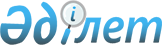 О Плане мероприятий по разработке нормативных правовых актов в области регистрации и мониторинга медицинских изделий (изделий медицинского назначения и медицинской техники)
					
			Утративший силу
			
			
		
					Решение Комиссии таможенного союза от 9 декабря 2011 года № 891. Утратило силу решением Коллегии Евразийской экономической комиссии от 20 ноября 2018 года № 186.
      Сноска. Утратило силу решением Коллегии Евразийской экономической комиссии от 20.11.2018 № 186 (вступает в силу по истечении 30 календарных дней с даты его официального опубликования).
      Комиссия Таможенного союза решила:
      1. Утвердить План мероприятий по разработке нормативных правовых актов в области регистрации и мониторинга медицинских изделий (изделий медицинского назначения и медицинской техники) (прилагается).
      2. Сторонам обеспечить выполнение Плана, указанного в  пункте 1настоящего Решения, в установленные сроки.
      3. Настоящее Решение вступает в силу с даты его официального опубликования.
      Члены Комиссии Таможенного союза:  ПЛАН МЕРОПРИЯТИЙ
по разработке нормативных правовых актов в области регистрации
и мониторинга медицинских изделий (изделий медицинского
назначения и медицинской техники) (далее – медицинские изделия)
      *Документ разработан и представлен в СКТС
					© 2012. РГП на ПХВ «Институт законодательства и правовой информации Республики Казахстан» Министерства юстиции Республики Казахстан
				
От Республики
Беларусь
От Республики
Казахстан
От Российской Федерации
С. Румас
У. Шукеев
И. ШуваловУТВЕРЖДЕН
Решением Комисси
Таможенного союза
от 9 декабря 2011 г. № 891
№ п/п
Наименование
мероприятия
Представ-
ление
проекта
документа
в КТС
Разработчик
проекта
документа
Ответственный орган Стороны
Ответственный орган Стороны
Ответственный орган Стороны
№ п/п
Наименование
мероприятия
Представ-
ление
проекта
документа
в КТС
Разработчик
проекта
документа
Республика
Беларусь
Республика
Казахстан
Российская
Федерация
Гармонизация нормативных правовых актов (2011-2012 гг.)
Гармонизация нормативных правовых актов (2011-2012 гг.)
Гармонизация нормативных правовых актов (2011-2012 гг.)
Гармонизация нормативных правовых актов (2011-2012 гг.)
Гармонизация нормативных правовых актов (2011-2012 гг.)
Гармонизация нормативных правовых актов (2011-2012 гг.)
Гармонизация нормативных правовых актов (2011-2012 гг.)
1
Разработка
терминологии
медицинских
изделий
*
Республика
Беларусь
Минис-
терство
здраво-
охранения
2
Разработка
правил
классификации
медицинских
изделий в
зависимости от
потенциального
риска применения
*
Российская
Федерация
Минздравсоц-
развития России
3
Разработка
требований к
маркировк
медицински
изделий
*
Российская
Федерация
Минздравсоц-
развития России
4
Разработка
номенклатуры
медицинских
изделий (по
видам)
январь
2012 г
Российская
Федерация
Минздравсоц-
развития России
5
Разработка
правил
проведени
технических
испытаний
медицинских
изделий
январь
2012 г.
Республика
Беларусь
Минис-
терство
здраво-
охранения
6
Разработка
перечня видо
медицинских
изделий,
подлежащих пр
их регистрации
отнесению к
редствам
измерений
март
2012 г.
Российская
Федерация
Минздравсоц-
развития России
7
Разработка
порядка
составления
экспертного
отчета при
регистрации
медицинских
изделий
апрель
2012 г.
Российская Федерация
Минздравсоц-
развития России
8
Разработка
требований к
эксплуатационной
документации
медицинских
изделий
май 2012 г.
Республика
Беларусь
Минис-
терство
здраво-
охранения
9
Разработка
правил оценки
биологического
действия
медицинских
изделий
(токсикологи-
ческие
исследования)
май 2012 г.
Республика
Беларусь
Минис-
терство
здраво-
охранения
10
Разработка
требований к
регистрационному
досье
медицинского
изделия
июнь 2012 г
Республика
Казахстан
Минис-
терство
здраво-
охранения
11
Разработка
правил
проведения
клинических
испытаний
медицинских
изделий
июнь 2012 г.
Республика
Беларусь
Минис-
терство
здраво-
охранения
12
Разработка
правил
проведения
регистрации
медицинских
изделий
сентябрь
2012 г
Республика
Казахстан
Минис-
терство
здраво-
охранения
Унификация нормативных правовых актов (2012 г.)
Унификация нормативных правовых актов (2012 г.)
Унификация нормативных правовых актов (2012 г.)
Унификация нормативных правовых актов (2012 г.)
Унификация нормативных правовых актов (2012 г.)
Унификация нормативных правовых актов (2012 г.)
Унификация нормативных правовых актов (2012 г.)
1
Разработка формы
регистрационного
удостоверения
медицинского
изделия
апрель
2012 г.
Российская
Федерация
Минздравсоц-
развития России
2
Разработка
правил и порядка
формирования и
ведения Единого
реестр
медицинских
изделий
июнь 2012 г.
Республика
Казахстан
Минис-
терство
здраво-
охранения
3
Разработка
правил взаимного
признания
результатов
испытаний и
исследований
медицинских
изделий
сентябрь
2012 г.
Республика
Казахстан
Минис-
терство
здраво-
охранения
4
Разработка
процедуры
взаимного
признания
регистрации
медицинских
изделий
сентябрь
2012 г.
Республика
Казахстан
Минис-
терство
здраво-
охранения